w w w . i ei w or l d .c om 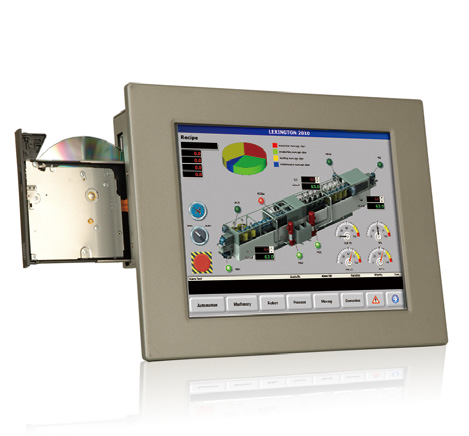 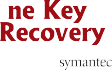 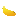 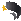 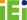 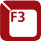 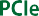 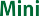 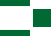 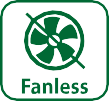 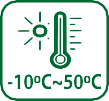 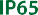 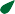 w w w . i ei w or l d .c om Ordering Information* PPC supports 9-28V DC input with 4-pin DC jack. Standard product inculdes 12V DC adapter. For terminal block solution, please contact sales team.Packing ListIQ Mounting Options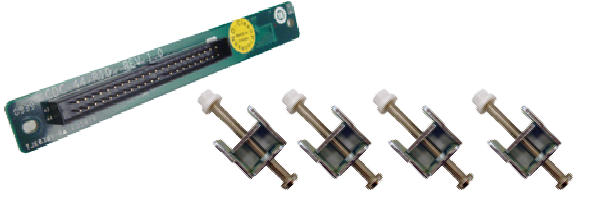 Options1 x RS-232 1 x RS-422/4851 x Line-out1 x Line-inx Mic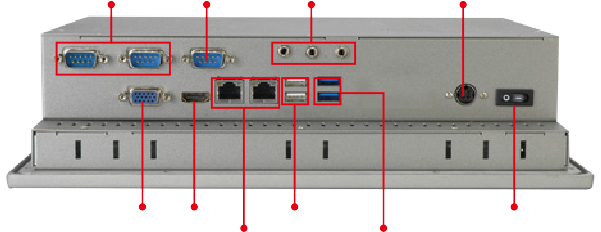 DC InputFully Integrated I/OVGAHDMIx USB 2.0Power Switch2 x LAN	2 x USB 3.0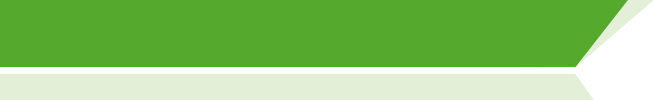 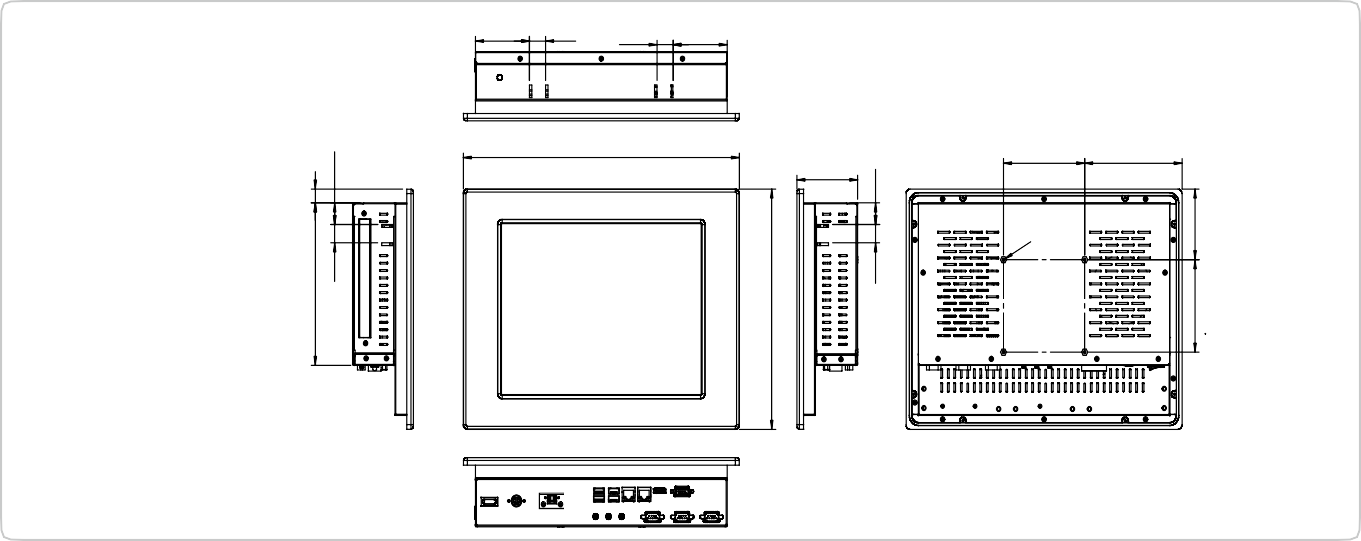 ModelModelPPC-3712A-N26DisplayLCD Size12.1”DisplayMax. Resolution1024(W) x 768(H)DisplayBrightness (cd/m²)500DisplayContrast Ratio700:1DisplayLCD Color262KDisplayPixel Pitch (mm) (HxV)0.3075(H) x 0.3075(V)DisplayViewing Angle (V/H)160°/160°DisplayBacklight MTBF (hrs)50000 (LED backlight)TouchTouchscreen5-wire resistive type with RS-232 interfaceTouch ControllerEETI MBMER4050CMBGMotherboardSBCNANO-CV-N26001MotherboardCPUIntel® Atom™ N2600 dual-core processor 1.6GHzMotherboardChipsetIntel® NM10MotherboardRAMOne 200-pin SO-DIMM socket, supporting DDR3 800MHz module for up to 2GBMotherboardEthernetRealtek RTL8111E PCIe GbE controller supporting ASF 2.0MotherboardAudio CodecRealtek ALC662 HD audio codecI/O Ports and SwitchesI/O Ports and Switches2 x RS-2321 x RS-422/4852 x RJ-45 for LAN port 2 x USB 3.02 x USB 2.01 x HDMI1 x VGA port1 x Line-in, Line-out, Mic-in 1 x DC power input jack1 x Power switchDrive BayHDD Drive Bay1 x 2.5” SATA HDD BayDrive BaySSD1 x mSATA (SATA2 signal)Drive BayCD-ROM Drive BaySlim type CD ROM bayExpansion SlotExpansion Slot1 x PCIe Mini cardPhysicalFront Panel ContructionAluminum die-castingPhysicalChassis ConstructionHeavy-duty steel (SECC)PhysicalMountingPanel, wall, rack, stand and arm (VESA 100 mm x 100 mm)PhysicalFront Panel ColorSilver (Pantone 8001C)PhysicalDimensions (WxHxD) (mm)340 x 260 x 74.8PhysicalCut Out Dimensions (WxH) (mm)313 x 233PhysicalNet/Gross Weight6 kg / 8 kgSystem CoolingSystem CoolingFanlessEnvironmentOperating Temperature-10°C~50°CEnvironmentStorage Temperature-20°C~60°CEnvironmentVibration5~17Hz, 0.1 double amplitude displacement 17~640Hz 1.5G acceleration peak to peakEnvironmentShock10G acceleration part to part (11ms)Power SupplyPower Input9-28V DC InputPower SupplyPower AdapterP/N: 63040-010060-110-RS60W power adapter (Meets PSE) Input: 90VAC~264VAC, 50/60HzOutput: 12VDCPart No.DescriptionPPC-3712A-N26/R/2G-R12*12.1" 500 cd/m² XGA panel PC with Intel® Atom™ N2600 1.6GHz processor, 2GB DDR3 9 V~28 V DC RAM, and touchscreen, 9 V~28 V DC input, RoHSItemPart No.DescriptionScrew Kit19600-000207-RSSATA CD-ROM Cable32801-006300-100-RSSATA 7+6P female 180°, SATA 7P female 90°+lock, DU PONT 2x4P, P=2.54, femalePower Cord32702-000200-100-RSEuropean standard, 1830 mm, plug (16A, 250V), connector (10A, 250V)Power Adapter63040-010060-110-RS60W, 90VAC~264VAC for PPC-3712APS/2 Cable32006-000300-100-RS1 x mini-DIN 6-pin male; 2 x mini-DIN 6-pin femalePanel Mounting Kit19Z00-000024-RS19Z00-000024-RS x8Wall Mounting Kit41014-057602-00-RSUltra set plateWall Mounting Kit41020-016102-00-RSWall mount bracketIEI One Key Recovery CDIEI-7B000-000478-RSTouchscreen Driver CD / Touch PenTouchscreen Driver CD / Touch PenTouchscreen Driver CD / Touch PenUser Manual & Driver CDUser Manual & Driver CDUser Manual & Driver CDItemPart No.ArmARM-11-RSStandSTAND-100-RSItemPart No.DescriptionRS-422/485 Cable32205-004900-100-RSD-sub 9-pin maleDU PONT 2*7P, P=2.0 femaleIDE CD-ROM Installation Kit19Z00-000112-RS50-pin CD-ROM connector to 44-pin IDE connector transfer boardHDD IDE Cable32200-000037-RS250 mm, IDE 44-pinWi-Fi ModuleEMB-WIFI-KIT01-R201T1R wifi module kit for embedded system, IEEE802.11a/b/g/n/ac WiFi with Bluetooth 4.0/3.0+HS, 1 x wifi module,2 x 250mm RF cable, 2 x Antenna, RoHS